Книжные новинки Внимание! Предлагаем вашему вниманию художественные книги для взрослых читателей  издательства «ЭКСМО», поступившие в отделение «Панаевская библиотека».84(2Рос=Рус)6-44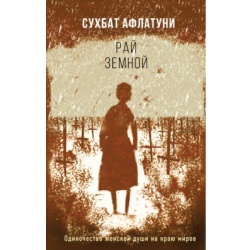 А 94      		 Афлатуни, Сухбат.Рай земной. – Москва: Эксмо, 2020. – 320 с. – ISBN 978-5-04-100552-8 (в пер.): 402.58.Две обычные женщины Плюша и Натали живут по соседству в обычной, типовой пятиэтажке на краю поля, где в конце тридцатых были расстреляны поляки.Среди расстрелянных, как считают, был православный священник Фома Голембовский, поляк, принявший православие, которого собираются канонизировать. Плюша, работая в городском музее репрессий, занимается его рукописями. Эти рукописи, особенно написанное отцом Фомой в начале тридцатых "Детское Евангелие" (в котором действуют только дети), составляют как бы второй "слой" романа.Чего в этом романе больше - фантазии или истории, - каждый решит сам. Но роман правдив той правдой художнического взгляда, которая одна остается после Истории.84(2Рос=Рус)6-44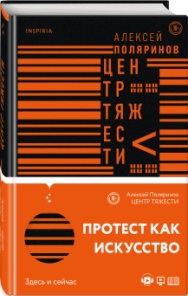 П 54      		 Поляринов, Алексей.Центр тяжести. – Москва: Эксмо, 2021. – 480 с. – ISBN 978-5-04-117509-2 (в пер.): 385.03.Роман Алексея Поляринова напоминает сложную систему озер. В нем и киберпанк, и величественные конструкции Дэвида Митчелла, и Борхес, и Дэвид Фостер Уоллес… Но его герои – молодые журналист, хакер и художница – живут в Москве и сопротивляются наступлению дивного нового мира. И защищают Центр тяжести – свой, своих семей и своей родины – как умеют.
84(2Рос=Рус)6-44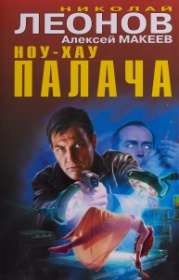 Л 47      		 Леонов, Николай.Ноу-хау палача. – Москва: Эксмо, 2018. – 362 с. – (Черная кошка) – ISBN 978-5-04-095747-7 (в пер.): 448.84.В городском парке с интервалом в несколько дней обнаружены трупы двух молодых девушек. Причина их смерти - искусственно вызванная патология сердца. Полковники МВД Гуров и Крячко предполагают, что имеют дело с намеренным убийством. Но кто мог совершить такое изощренное преступление? Сыщики изучают окружение погибших и выходят на медицинский центр, подпольно занимающийся исследованием редких сердечных болезней. Гуров начинает знакомиться с его деятельностью и приходит к страшному выводу: убитые девушки - не последние жертвы кровавой серии…84(2Рос=Рус)6-44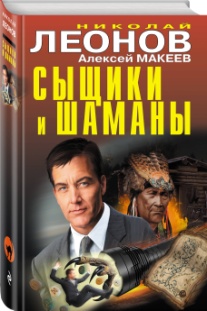 Л 47      		 Леонов, Николай.Сыщики и шаманы. – Москва: Эксмо, 2018. – 384 с. – (Черная кошка) – ISBN 978-5-04-093858-2 (в пер.): 448.84.У бизнесмена Дмитрия Кирканина пропал сын. Отчаявшийся отец обратился за помощью к полковникам МВД Гурову и Крячко. Оперативники предположили, что мотивы преступления могут крыться в криминальном прошлом бизнесмена. В свое время бывший вор в законе Кирканин нажил немало врагов. Возможно, кто-то из подельников авторитета решил таким образом свести с ним счеты. Сыщики едут на место последней отсидки Кирканина, чтобы поднять его прежние связи. Но вместо этого сталкиваются с таинственными силами, которые давно держат в страхе местных жителей…
84(2Рос=Рус)6-44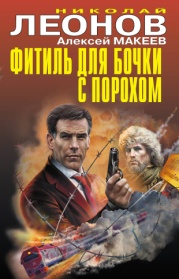 Л 47      		 Леонов, Николай.Фитиль для бочки с порохом. – Москва: Эксмо, 2018. – 384 с. – (Черная кошка) – ISBN 978-5-04-097824-3 (в пер.): 448.84.На военном складе произошел взрыв боеприпасов. Пострадали несколько военнослужащих. Полковнику МВД Гурову поручено на месте выяснить причины трагедии. Сыщик беседует с командованием части, но офицеры только валят вину друг на друга, стараясь уйти от ответственности. Гуров уже готов списать ЧП на обычное разгильдяйство, но в этот момент происходит событие, которое подсказывает оперу, что взрыв на складе - не несчастный случай, а запланированная акция хорошо налаженного преступного бизнеса.84(2Рос=Рус)6-44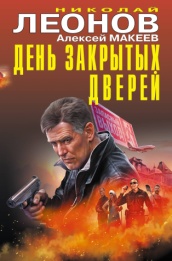 Л 47      		 Леонов, Николай.День закрытых дверей. – Москва: Эксмо, 2019. – 384 с. – (Черная кошка) – ISBN 978-5-04-099560-8 (в пер.): 535.74.В Москве совершены несколько крупных ограблений. Последней добычей преступников стала уникальная коллекция антиквариата. Ее хозяин, Игорь Развалов, погиб от рук налетчиков. Полковники МУРа Гуров и Крячко обследуют дачу коллекционера и убеждаются, что проникнуть на хорошо охраняемую территорию незамеченным нельзя. Выходит, преступление совершил кто-то из персонала? Собираясь отработать эту версию, Гуров неожиданно обращает внимание на неприметную дверь, ведущую на чердак злополучного дома…
84(2Рос=Рус)6-44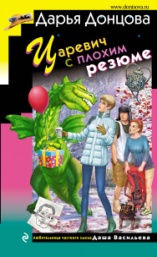 Д 67      		 Донцова, Дарья.Царевич с плохим резюме. – Москва: Эксмо, 2019. – 320 с. – (Иронический детектив) – ISBN 978-5-04-107452-4 (в пер.): 380.58.Вот вы знаете какое резюме должно быть у царевича? А Дашуте несказанно повезло - она теперь знает! Все началось с того, что в детективное агентство "Дегтярев Плаза Тюх" обратилась Лидия Банкина, девушка из хорошей, обеспеченной семьи, чья сестра Софья собралась замуж. Жених Андрей Смирнов почти ровесник отца невесты, но он сказочно богат, обожает Соню. Вроде все хорошо, однако Лида просит исследовать претендента на руку и сердце сестры под микроскопом. Ну не нравится ей олигарх! Глазки у него бегают. Даша хорошенько изучила биографию Смирнова и… у нее возникла масса вопросов к семье самих Банкиных!
Бедная Даша. Мало того, что она всю голову себе сломала, пытаясь разобраться в хитросплетениях судеб двух семей, так еще в саду ее дома поселилось чудовище, а Дегтярев отправился худеть в клинику и капризничает! Но не стоит жалеть Васильеву. Она справится, потому что знает: глаза боятся, а руки делают.84(2Рос=Рус)6-44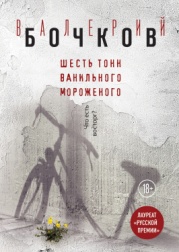 Б 86      		 Бочков, Валерий.Шесть тонн ванильного мороженого: сборник. – Москва: Эксмо, 2018. – 384 с. – (Рискованные игры) – ISBN 978-5-04-096896-1 (в пер.): 350.95.Книга Валерия Бочкова "Шесть тонн ванильного мороженого" - ингредиент фирменного коктейля писателя: взять проклятые вопросы русской прозы, смешать с захватывающей историей в голливудском духе, добавить неожиданный финал, но не взбалтывать, чтобы бережно сохранить очарование и лиризм прозы. Употреблять в любых количествах в любое время.84(2Рос=Рус)6-44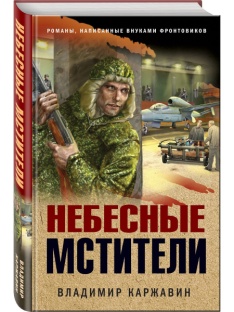 К 22      		 Каржавин, Владимир.Небесные мстители. – Москва: Эксмо, 2021. – 320 с. – (Окопная правда Победы. Романы, написанные внуками фронтовиков) – ISBN 978-5-04-116819-3 (в пер.): 338.49.Февраль 1945 года. Гитлеровская Германия создает новейший реактивный самолет Не-162 "Саламандра". Его собирают в Австрии на подземном заводе советские военнопленные. Одному из них, старшему лейтенанту ВВС Игорю Званцеву удается бежать. Он спешит рассказать о немецкой новинке контрразведке СМЕРШ, но ему не верят. Более того, Званцеву вменяют в вину выдачу подпольной организации, действовавшей в концлагере. Над старлеем нависает угроза расстрела. К счастью, данные о "Саламандре" попадают к полковнику НКГБ Балезину. Тот решает создать диверсионную группу и забросить ее в район завода. Вместе с остальными на опасное задание отправляется и старший лейтенант Званцев…
84(2Рос=Рус)6-44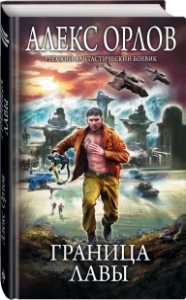 О-66      		 Орлов, Алекс.Граница лавы. – Москва: Эксмо, 2020. – 416 с. – (Русский фантастический боевик) – ISBN 978-5-04-105798-5 (в пер.): 335.50.Агент Имперской Службы Безопасности Томас Брейн внезапно откомандирован высшим начальством на курсы для потверждения квалификации. Но всем, кто знает Томаса, не требуется подтверждения его знаний и возможностей. Сам Брейн, как и Стормер, понимает, что им заинтересовались несколько соперничающих между собой служб и отделов разведки Империи. И действительно, вскоре на Томаса начинается настоящая охота, в которой переплетаются интересы как разведок, так и представителей военной обороны Империи…
84(2Рос=Рус)6-44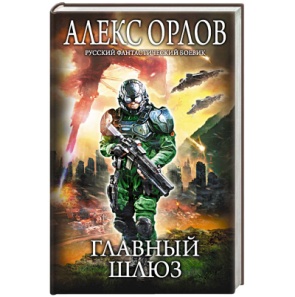 О-66      		 Орлов, Алекс.Главный шлюз. – Москва: Эксмо, 2019. – 384 с. – (Русский фантастический боевик) – ISBN 978-5-04-100740-9 (в пер.): 335.50.Далекое будущее...Продолжение приключений агента Имперской Службы Безопасности Томаса Брейна!Брейн направлен на новое место службы - на планету, которую пытаются захватить разумные ящеры-пришельцы. Хитроумные твари принимают облик существ, принадлежащих к различным космическим расам, и собираются оттеснить галактическое человечество с освоенных им планет. Брейна высокомерно встречают в воинской спецчасти, несмотря на то что прибыл он туда по распоряжению начальства. Его, элитного эксперта по разумным ящерам, оформляют как резервиста и назначают крошечное денежное довольствие. Не удивительно, что когда криминальный авторитет предлагает Брейну сотрудничать, тот начинает задумываться: а все ли чисто на службе?..84(2Рос=Рус)6-44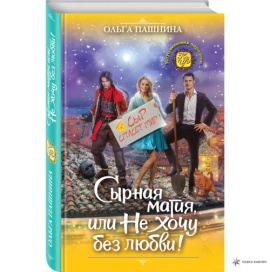 П 22      		 Пашнина, Ольга.Сырная магия, или Не хочу без любви! – Москва: Эксмо, 2018. – 352 с. – ISBN 978-5-04-095085-0 (в пер.): 293.68.Если кто-то думал, что после случившегося с "Королевой сыра" я испугаюсь и уеду навсегда, он глубоко ошибался. Потому что я не только не уехала, но и твердо решила помешать планам мэра. А еще открыть таверну "Сырная магия", собрать в ней всех друзей и даже завести наглого, но очень обаятельного кота. Против такой компании никакому злодею не выстоять.Как и жителям города, которых теперь точно околдует наше сырное разнообразие со щепоткой горячих новостей и приправой из слухов в придачу.С нами сырно, весело и порой опасно. Но уж точно не скучно.84(2Рос=Рус)6-44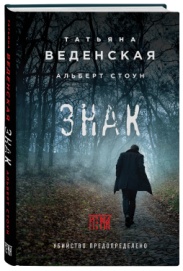 В 26      		 Веденская, Татьяна.Знак И-на. – Москва: Эксмо, 2019. – 544 с. – ISBN 978-5-04-104292-9 (в пер.): 393.76.В канун нового года на собственной даче зверски убит подполковник полиции Морозов. Местный следователь считает, что это дело рук грабителей, но Иван Третьяков, коллега убитого из Москвы, замечает в деле необъяснимые нестыковки. Может ли дочь и единственная наследница подполковника быть причастна к убийству? Хладнокровная студентка-отличница явно что-то скрывает. Однако экспертиза разбивает вдребезги все логичные версии. Что, если смерть Морозова - только звено в цепи? В этом случае неуловимый убийца будет убивать еще и еще…84(2Рос=Рус)6-44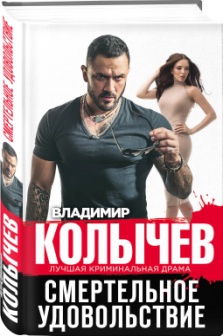 К 60      		 Колычев, Владимир.Смертельное удовольствие. – Москва: Эксмо, 2021. – 288 с. – (Колычев. Лучшая криминальная драма) – ISBN 978-5-04-116755-4 (в пер.): 328.86.После тюремного заключения бывшему спецназовцу Мартыну одна дорога – в братки. Тем более, что на зоне воровские авторитеты дали ему "правильную" характеристику. Но вместо настоящего дела определили Мартына охранником в элитный бордель. Не по нему такая работа: не может он видеть весь этот шабаш. Однажды среди путан Мартын заметил новую девушку, Настю. И сразу понял, что попала она в это заведение против своей воли, и ждет ее не веселая жизнь, а скорая и жестокая расправа. В голове бывшего спецназовца созрел план спасения Насти. Но и содержатели притона не дремлют. Первый удар нанесли они...

84(2Рос=Рус)6-44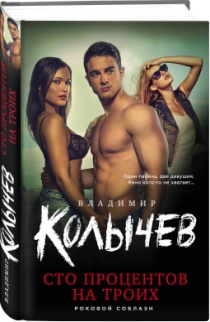 К 60      		 Колычев, Владимир.Сто процентов на троих. – Москва: Эксмо, 2020. – 320 с. – (Роковой соблазн) – ISBN 978-5-04-115909-2 (в пер.): 368.49.Поездка на юг обещала быть увлекательной. Миша и его спутницы уже мысленно нежились на пляже, когда по дороге к ним в машину неожиданно подсел развязный незнакомец. Наглец стал грубо заигрывать с девушками, а когда Миша попробовал его одернуть, парень выхватил из-за пояса пистолет… Тогда беспечная компания еще не знала, что все дело в необычном грузе, случайно оказавшемся в багажнике их машины, грузе, за который известный криминальный авторитет готов пожертвовать не только большими деньгами, но и жизнями ничего не подозревающих путешественников…
84(2Рос=Рус)6-44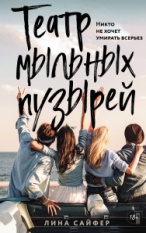 С 14      		 Сайфер, Лина.Театр мыльных пузырей. – Москва: Эксмо, 2019. – 320 с. – ISBN 978-5-04-105924-8 (в пер.): 293.68.Когда стоишь на пороге неминуемого, так или иначе начинаешь прикидывать в голове варианты дальнейшего развития событий.
Думаю, стоит выделить несколько стадий отношения к происходящему:
Первая – недоверие. Ты не можешь трезво оценивать ситуацию и глупо считаешь, что все обойдётся.Вторая – осознание. Наступает спустя пару часов, дней, недель – у всех по-разному. Голова обрабатывает поступившую информацию, и приходит конечное ощущение неотвратимости.Третья – действие. Здесь человек решает, что будет делать дальше: станет лежать в постели, накачивая себя лекарствами, слушая плач обезумевших от горя родственников, или убежит, окунувшись на время в новую, но куда более насыщенную и интересную жизнь.
Четвёртая – смерть.Меня зовут Руби Барлоу. И, дойдя до третьей стадии, я выбрала побег.
84(2Рос=Рус)6-44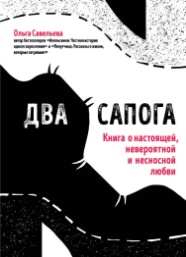 С 12      		 Савельева, Ольга.Два сапога: книга о настоящей, невероятной и несносной любви. – Москва: Эксмо, 2020. – 320 с. – (Записки российских блогеров) – ISBN 978-5-04-094879-6 (в пер.): 301.41.Что делать, если жизненный свет исчезает под завалами проблем? Как сохранить веру в себя и свои силы? Как научиться быть счастливыми каждый день? Ответ прост и очевиден - любовь. Только она способна открыть человеку путь к счастью и помочь справиться со всеми перипетиями судьбы.
84(2Рос=Рус)6-44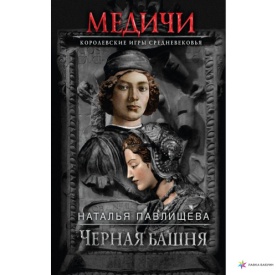 П 12      		 Павлищева, Наталья.Черная башня. – Москва: Эксмо, 2018. – 384 с. – ISBN 978-5-04-096477-2 (в пер.): 378.40.Из этого подвала под Черной башней не выбраться. Могучие сырые стены пропитаны человеческими страданиями и холодом смерти. Обвинение, предъявленное Козимо Медичи могущественным Кардиналом, слишком серьезно, чтобы надеяться на благополучный исход. Надежды нет. Козимо ожидают невыносимые пытки и позорная казнь.Но жена Козимо - очаровательная Контессина - так не считает. Природа одарила ее чудесной способностью играть множеством фигур одновременно.
Что ж она задумала? Зачем ей понадобились любовные письма, которые ее мама так бережно хранит в секретной шкатулке?
84(2Рос=Рус)6-44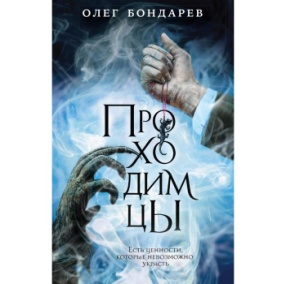 Б 81		 		Бондарев, Олег.Проходимцы. – Москва: Эксмо, 2021. – 384 с. – ISBN 978-5-04-110930-1 (в пер.): 318.95.Быть проходимцем - это не просто таскать магические артефакты из-под носа складников. Это еще и прятать черные метки, несущие мрачное предзнаменование, от зоркого ока полиции. Воровать вещи по заказу поймавшего тебя монстра. Врать любимому дядюшке, который наивно думает, что можно расплатиться с Полудохлым Гарри, катаясь на такси с рассвета до заката…Но еще сложней быть Измерителем-альбиносом. Мало того, что магия обжигает хуже, чем огонь. Мало того, что прохожие оглядываются и бормочут проклятья тебе вслед, а треклятый Профсоюз, возникший будто из ниоткуда, крайне настойчиво уговаривает тебя платить огромные взносы. Хуже всего, что волшебство постепенно уходит из мира, и ты вскорости можешь лишиться работы. Хотя… если вдруг ты найдешь способ перестать быть альбиносом…А что будет, если эти персонажи попадут в одну передрягу? Будто и своих проблем им не хватало…
84(2Рос=Рус)6-44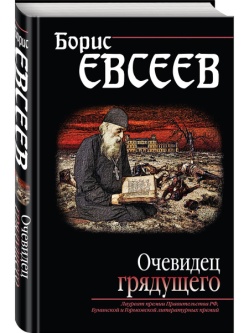 Е 25      		 Евсеев, Борис.Очевидец грядущего. – Москва: Эксмо, 2018. – 544 с. – (Странствия души. Проза Бориса Евсеева) – ISBN 978-5-04-098383-4 (в пер.): 318.95.В 1901 году Николай Второй открыл ларец, оставленный ему прадедом - Павлом Первым и прочитал письмо императора с предсказаниями иеромонаха Адама, звавшегося еще и Авелем Вещим. Гибель дома Романовых, революции, войны, череда правителей на века вперед, конец света - все это и многое другое провидел Авель. Но предопределено ли все или мир к лучшему переменится?.. Об этом - увлекательный, страстный, волшебный роман Бориса Евсеева о вечных вопросах и о великом будущем России.

84(2Рос=Рус)6-44С 58      			 Сойфер, Дарья.Укротить ловеласа. – Москва: Эксмо, 2020. – 352 с. – ISBN 978-5-04-116022-7 : 281.59.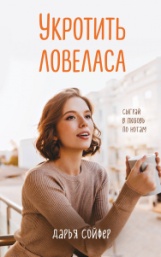 Бойкая девочка со смешными косичками и стеснительный очкарик. В детстве Платон и Надя были лучшими друзьями и мечтали однажды пожениться. Но он вырос из гадкого утенка в прекрасного принца. Теперь он – талантливый музыкант, его окружают поклонники и, конечно, поклонницы. Вот только без Нади он бы так никогда и не узнал, что такое настоящий успех. Много лет она помогала Платону, однако ее труд и верность так и остались незамеченными. Теперь варианта у нее два: развернуться и уйти или взять и укротить ловеласа. Главное – самой не попасть в его сети.

84(2Рос=Рус)6-44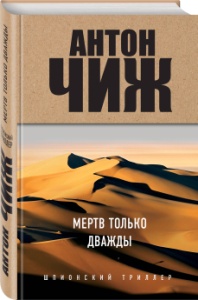 Ч-59     		 	Чиж, Антон.Мертв только дважды. – Москва: Эксмо, 2019. – 448 с. – ISBN 978-5-04-098242-4 (в пер.): 325.59.В мире существует множество казалось бы скучных профессий. Например, Карлос - консультант по древностям в Будапеште. Красивый испанец средних лет, без вредных привычек. Мечта любой одинокой дамы за тридцать. Но что если он уже четверть века скрывает страшную тайну, которая изменила его жизнь? Что если разгадка этой тайны грозит судьбе европейской цивилизации? В новом романе автора исторических детективов Антона Чижа сюжет бешено несется вперёд, как в романах Яна Флеминна и Дэна Брауна! Тайны разведки переплетаются с тайнами древних, а случайная встреча с бесстрашной журналисткой навсегда лишает Карлоса сердечного покоя.
84(2Рос=Рус)6-44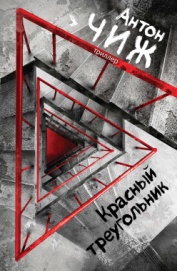 Ч-59     		 	Чиж, Антон.Красный треугольник. – Москва: Эксмо, 2018. – 320 с. – ISBN 978-5-04-093498-0 (в пер.): 309.14.Цвет этой прозы - красный. И место этой книге - на полке рядом с шедеврами антиутопии Дж. Оруэлла, л. Кэрролла, Т. Толстой…Новый роман Антона Чижа - с виду абсурдная сказка - передает картину нашей жизни значительно точнее, нежели самый подробный и правдивый репортаж.
Абсурд. Нелепость. Дикость.Искал офис, а попал на какой-то жуткий заброшенный завод. И это - в центре Питера! И бродишь провонявшими резиной трущобами в поисках выхода, наматываешь круг за кругом, привлекая внимание обитателей руин, каких-то злобных уродов, и молишь их о помощи. Но в ответ одно и то же: "Выхода нет!"Но так ведь не бывает! Выход всегда должен быть! Или все-таки они правы? И выхода в самом деле нет? Вообще нет...84(2Рос=Рус)6-44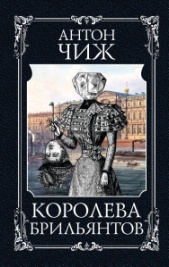 Ч-59     		 	Чиж, Антон.Королева брильянтов. – Москва: Эксмо, 2019. – 448 с. – ISBN 978-5-04-101942-6 (в пер.): 419.12.Королева брильянтов - очаровательная и благородная воровка, баронесса фон Шталь (она же Агата Керн), которая грабит только самых богатых и неверных мужчин, словно восстанавливая женскую справедливость. Алексей Пушкин - коллега Родиона Ванзарова, сыщик, сумевший разглядеть в Агате не просто преступницу, но… помощника. И… женщину.
Новый исторический детектив Антона Чижа продолжает Вселенную Ванзарова, но акцент - на других, более молодых и романтических героях. Интрига рождается на пересечении нескольких сюжетных линий, затрагивающих и цыганское проклятие и даже судьбу Антона Павловича Чехова…
84(2Рос=Рус)6-44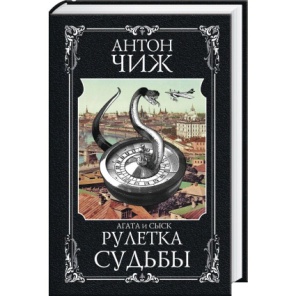 Ч-59     		 	Чиж, Антон.Рулетка судьбы. – Москва: Эксмо, 2019. – 416 с. – ISBN 978-5-04-105944-6 (в пер.): 419.12.Январь 1894 года. В Арбатской части Москвы в закрытом доме найдена мертвой богатая вдова. Умерла или убита? Вопрос, который скрывает ребус. Чтобы разгадать его, надо помнить: картинка ребуса имеет много смыслов. Чиновник московского сыска Алексей Пушкин и гениальная воровка Агата Керн вступают в большую игру, которая началась с давнего преступления. Им предстоит раскрыть тайну дома на Большой Молчановке, разгадать секрет подпольной рулетки и проникнуть в семейные тайны. Ставки чрезвычайно высоки. У страшной рулетки судьбы выиграть почти невозможно.
84(2Рос=Рус)6-44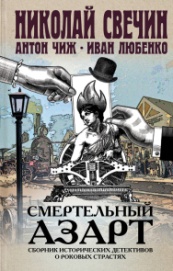 С 50     		 	Смертельный азарт: сборник исторических детективов о роковых страстях / Антон Чиж, Николай Свечин, Иван Любенко. – Москва: Эксмо, 2019. – 320 с. – ISBN 978-5-04-102423-9 (в пер.): 476.29Азарт добавляет в кровь адреналина.Карты, скачки, бильярд и другие не менее изящные способы потратить деньги и нервы всегда были в почете у русской интеллигенции. И где же еще, как ни за игрой в карты, на бильярде или не скачках эту самую интеллигенцию… убивать?Сборник исторических детективных рассказов от Николая Свечина, Ивана Любенко и Антона Чижа!84(2Рос=Рус)6-44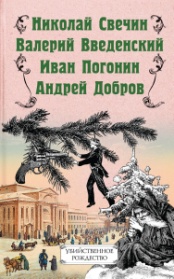 У 17     		 	Убийственное Рождество. Детективные истории под елкой: сборник / Николай Свечин, Валерий Введенский, Иван Погонин, Андрей Добров. – Москва: Эксмо, 2020. – 288 с. – ISBN 978-5-04-106418-1 (в пер.): 476.29Рождественская пора - время чудес. Но сочельник ещё и время, когда активизируются тёмные силы. Пока одни готовятся к празднику и покупают подарки, преступники строят свои планы и, пользуясь общей расслабленностью, проворачивают страшные дела. Противостоять им будут прославленные сыщики, созданные мастерами жанра: Николаем Свечиным, Валерием Введенским, Андреем Добровым и Иваном Погониным.
84(2Рос=Рус)6-44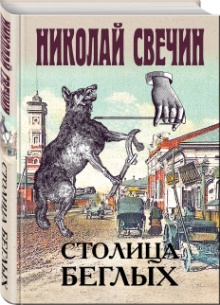 С 24     		 	Свечин, Николай.Столица беглых. – Москва: Эксмо, 2020. – 416 с. – ISBN 978-5-04-105994-1 (в пер.): 476.29.Коллежский советник Лыков провинился перед начальством. Бандиты убили в Одессе родителей его помощника Сергея Азвестопуло. А он привлек к поискам убийц самого Сергея, а не отослал в Петербург, как велели. В наказание Лыкова послали в Туруханский край. Оттуда участились побеги ссыльных; надо выяснить, как они ухитряются исчезать бежать из такого гиблого места. Прибыв к Полярному кругу, сыщик узнает, что побеги поставлены на поток. И где-то в окрестностях Иркутска спрятаны "номера для беглых". В них элита преступного мира отсиживается, меняет внешность, получает новые документы. А когда полиция прекращает их поиски, бандиты возвращаются в большие города. Не зря Иркутск называют столицей беглых. Лыков принимает решение ехать туда, чтобы найти и уничтожить притон.

84(2Рос=Рус)6-44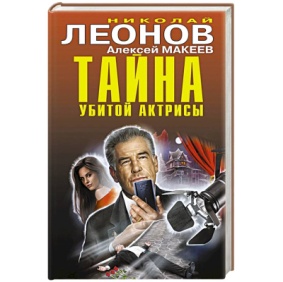 Л 47      		 Леонов, Николай.Тайна убитой актрисы. – Москва: Эксмо, 2021. – 384 с. – (Черная кошка) – ISBN 978-5-04-117633-4 (в пер.): 535.74.В городе Заозерске убита актриса местного драмтеатра Елена Прокофьева. Женщину нашли со следами жестоких пыток. В квартире и в театральной гримерке Елены явно что-то искали. Следователи МУРа Гуров и Крячко подозревают мужа убитой. Тот, помимо основной работы музыканта, был еще известным карточным игроком. Возможно, он попросту проиграл жену… Однако, вскоре эта версия зашла в тупик. Зато Гуров выяснил другое любопытное обстоятельство: актриса почему-то тщательно скрывала свое прошлое. Сыщики едут на ее родину, в Ростов, еще не зная, какие шокирующие подробности биографии убитой откроются им в тех краях…84(2Рос=Рус)6-44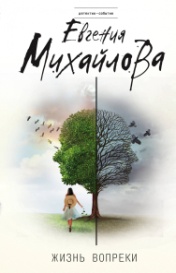 М 69      		 	Михайлова, Евгения.Жизнь вопреки: сборник рассказов. – Москва: Эксмо, 2020. – 320 с. – (Детектив-событие) – ISBN 978-5-04-110226-5 (в пер.): 313.50.Лара подверглась нападению, не видит смысла жить и каждый новый день воспринимает как продолжение мучительной пытки…Марина всегда была робкой тихоней и маминой дочкой, но ей нужно измениться, чтобы не потерять единственного родного человека…Светлана слишком долго терпела постоянные скандалы и претензии матери, в результате чего оказалась главной подозреваемой в ее убийстве…Героини остросюжетных рассказов Евгении Михайловой по-разному понимают справедливость, но готовы ради нее и на преступления, и на подвиги…

84(2Рос=Рус)6-44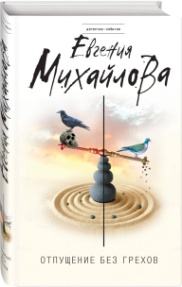 М 69      		 	Михайлова, Евгения.Отпущение без грехов: сборник рассказов. – Москва: Эксмо, 2019. – 288 с. – (Детектив-событие) – ISBN 978-5-04-105264-5 (в пер.): 313.50.Настя и Таня были очень разными, но все равно оказались лучшими подругами, пока между ними не встал общий сценарий, написанный по личным мотивам каждой из них…Антонина была очень неприятным человеком, и когда она попала в самую настоящую беду, к ней на помощь пришла лишь случайная знакомая Надя, и то ради ее собаки…Катю предали, обвинили в чудовищном преступлении, и только маленький ребенок, избалованный мальчик Петя, знает правду…Как выжить в мире, где творятся ужасные вещи, поселилась подлость и несправедливость, как остаться хорошим человеком и не потерять себя? Об этом остросюжетные рассказы Евгении Михайловой.
84(2Рос=Рус)6-44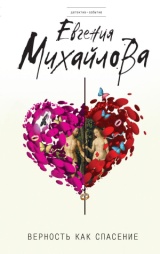 М 69      		 	Михайлова, Евгения.Верность как спасение: сборник рассказов. – Москва: Э, 2017. – 320 с. – (Детектив-событие) – ISBN 978-5-04-089996-8 (в пер.): 313.50.Тоня мечтала помогать людям и готова была ради этого полностью изменить собственную жизнь. Но сможет ли она пожертвовать своим счастьем ради соперницы?Кристина не знала, как избавиться от навязчивого поклонника, и обрадовалась, когда он пропал. Но потом она поняла, что Артемию нужна помощь…
Настя отказалась от блестящего будущего, чтобы быть рядом с любимым мужчиной, для Антона она была готова на все. Но оценит ли он ее жертву?Мир жесток и несправедлив. Не каждый верит, что в нем есть место истинной любви и взаимопониманию. Евгения Михайлова на примере героев своих остросюжетных рассказов, обычных людей со слабостями и недостатками, показывает - пока человеческое сердце способно чувствовать чужую боль, мир не обречен, а счастье возможно.
84(2Рос=Рус)6-44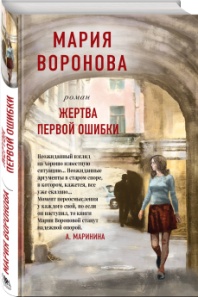 В 75      		 Воронова, Мария.Жертва первой ошибки. – Москва: Эксмо, 2020. – 352 с. – ISBN 978-5-04-114059-5 (в пер.): 328.86.Ирине так нравится в декретном отпуске, что она подумывает оставить судейское кресло и посвятить себя семье. Но если ты востребованный специалист, работа сама тебя найдет. Друг Кирилла пишет диссертацию по психологии серийных убийц и просит ее поделиться опытом, и неожиданно для самой себя Ирина оказывается втянутой в расследование череды странных смертей молодых женщин. Чтобы узнать правду, нужно объединиться с прокурором Макаровым, беспринципным чиновником, столкновение с которым едва не погубило карьеру Ирины.84(2Рос=Рус)6-44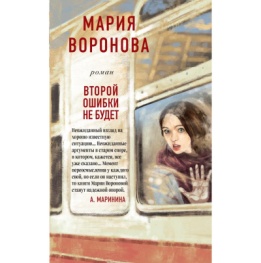 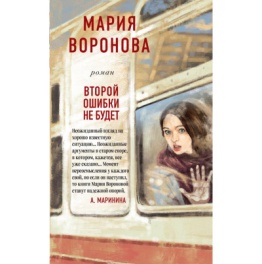 В 75      		 Воронова, Мария.Второй ошибки не будет. – Москва: Эксмо, 2020. – 320 с. – ISBN 978-5-04-116603-8 (в пер.): 328.86.Прокурора города Федора Макарова обвиняют в гибели человека. Похоже, что дело сфабриковано, оно разваливается на глазах… Но сам подсудимый готов как можно скорее сесть в тюрьму. И, как назло, после аварии Макаров совсем не помнит того, что случилось с ним на дороге… Судья Ирина в растерянности: как вершить правосудие, если свидетели вдруг меняют показания? Действительно ли виновен обвиняемый, или его просто хотят посадить?
84(2Рос=Рус)6-44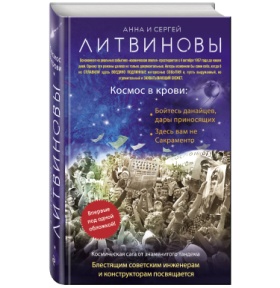 Л 64      		 Литвиновы, Анна и Сергей.Космос в крови. – Москва: Э, 2017. – 640 с. – (Высокие страсти. Романы о космосе Анны и Сергея Литвиновых) – ISBN 978-5-699-95954-9 (в пер.): 419.12.84(2Рос=Рус)6-44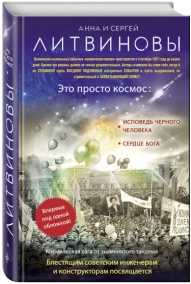 Л 64      		 Литвиновы, Анна и Сергей.Это просто космос. – Москва: Э, 2017. – 640 с. – (Высокие страсти. Романы о космосе Анны и Сергея Литвиновых) – ISBN 978-5-699-95950-1 (в пер.): 419.12.Сборник в новой мини-серии ко дню космонавтики! Основанная на реальных событиях «космическая эпопея» Анны и Сергея Литвиновых простирается с 4 октября 1957 года до наших дней. Однако эти романы далеко не только документальные. Авторы изменили бы сами себе, когда б не сплавили здесь воедино подлинные интересные события и, пусть выдуманный, но стремительный и захватывающий сюжет.1957 год. Шестеро студентов - три парня и три девушки - возвращаются с целины. На привокзальной площади далекого алтайского города они слышат из громкоговорителя сообщение о запуске первого советского спутника. Друзья ликуют. Они мечтают о звездах - но пока даже не подозревают, насколько прочно вплетется в их жизни тема освоения космоса.84(2Рос=Рус)6-44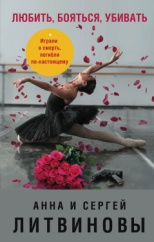 Л 64      		 Литвиновы, Анна и Сергей.Любить, бояться, убивать. – Москва: Эксмо, 2020. – 320 с. – ISBN 978-5-04-112899-9 (в пер.): 419.12.Танцовщица Ольга Польская ещё полгода назад едва не погибла в ледяных водах реки Великой. А теперь она актриса на квесте, основанном на реальных событиях из её собственной жизни. Ольга – бывшая клиентка детективного агентства Павла Синичкина и его помощницы Риммы. Сыщики решают посетить шоу как зрители, но уже вскоре им приходится опрашивать актёров в связи с убийством, что случилось прямо во время квеста. Все улики указывают на Ольгу, но детективы полагают: убить клиента мог любой. В том числе и страдающий аутизмом Ярослав Дорофеев, давно и безнадёжно влюблённый в танцовщицу…
84(2Рос=Рус)6-44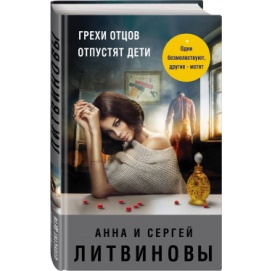 Л 64      		 Литвиновы, Анна и Сергей.Грехи отцов отпустят дети. – Москва: Эксмо, 2019. – 320 с. – ISBN 978-5-04-1014765-1 (в пер.): 419.12.В элитный подмосковный поселок, где проживают братья Кирсановы - крупный чиновник Павел Петрович и модный художник Николай Петрович - приезжает после Оксфорда старший сын Николая Петровича Аркадий, а вместе с ним его друг Евгений. Гость сразу не находит общего языка с Павлом Петровичем. Мужчины пикируются, конфликтуют, оскорбляют друг с друга. А накануне своего юбилея Павел Петрович неожиданно кончает с собой! И это не последняя странная смерть в особняке Кирсановых, которую предстоит расследовать частному детективу Паше Синичкину и его помощнице Римме…84(2Рос=Рус)6-44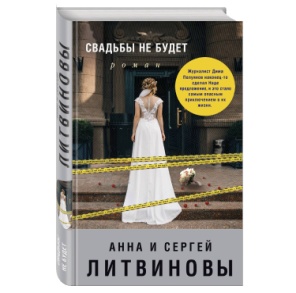 Л 64      		 Литвиновы, Анна и Сергей.Свадьбы не будет. – Москва: Эксмо, 2018. – 320 с. – (Знаменитый тандем российского детектива) – ISBN 978-5-04-096342-3 (в пер.): 419.12.Наконец-то Надя Митрофанова дождалась - любимый Дима сделал ей предложение! И сразу же новоиспеченных жениха и невесту пригласили в реалити-шоу "Свадьба навылет". Для съемок выбрали глухую безлюдную деревню, где участников поселили в заброшенных домах без удобств и заставили участвовать в жестоких конкурсах. Но это было еще не главным испытанием! В режиме ток-шоу ведущая вызывала на сцену одного из конкурсантов и предъявляла залу неопровержимые доказательства его неприглядных поступков в прошлом. Все с напряженным любопытством наблюдали, удастся ли паре остаться после этого женихом и невестой. Но вскоре выяснилось, что цена этих разоблачений - не только разорванная помолвка, но и жизнь всех присутствующих…
84(2Рос=Рус)6-44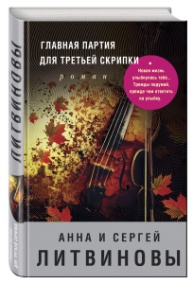 Л 64      		 Литвиновы, Анна и Сергей.Главная партия для третьей скрипки. – Москва: Э, 2017. – 320 с. – (Знаменитый тандем российского детектива) – ISBN 978-5-699-95763-7 (в пер.): 419.12.В Новый год обычно начинаются перемены. Арина загадала желание под бой курантов, однако оно сбылось слишком быстро и с очевидным перебором… Жизнь девушки вдруг начала меняться - сначала постепенно, а затем с головокружительной скоростью. Началось всё довольно паршиво: её чуть не задавил на машине какой-то хлыщ. Но хлыщ обернулся прекрасным рыцарем, а судьба понеслась бешеным аллюром. И вот она, скромная третья скрипка в захудалом оркестре, становится администратором теннисной академии во Флориде. Ее ревнуют роковые красавицы на лимузинах, ее благосклонности добиваются удивительные мужчины, а самой Арине приходится отстаивать свою новую работу, любовь, а вскоре даже собственную свободу и жизнь…
84(2Рос=Рус)6-44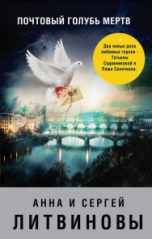 Л 64      		 Литвиновы, Анна и Сергей.Почтовый голубь мертв. – Москва: Эксмо, 2018. – 320 с. – (Знаменитый тандем российского детектива) – ISBN 978-5-04-097747-5 (в пер.): 419.12.Наконец-то Римме, бессменному секретарю частного детектива Паши Синичкина, выпал шанс проявить себя! Ведь Паша в отпуске, а Римме подвернулось собственное расследование. К ней обратилась молодая певица Вика Юнкер, у которой пропал жених Михаил - прямо из дома отдыха! Приехал в Подмосковье на день раньше нее, оставил машину на стоянке, а вещи в номере - и исчез. Но не успела Римма начать работу, как Вика свой заказ отменила. Она неожиданно выиграла в лотерею десять миллионов, и теперь никакой Миша ей не нужен, она уезжает в Италию, осуществлять свою главную мечту - пробиваться на оперную сцену. Но Римма не намерена так легко отказываться от своего первого серьезного дела…
84(2Рос=Рус)6-44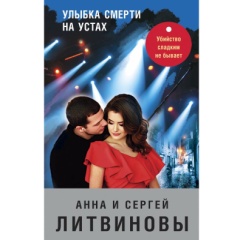 Л 64      		 Литвиновы, Анна и Сергей.Улыбка смерти на устах. – Москва: Эксмо, 2021. – 352 с. – ISBN 978-5-04-115904-7 (в пер.): 422.39.Ко мне, частному детективу Павлу Синичкину, пришла клиентка, которая попросила расследовать гибель своего отца - руководителя, работавшего в крупной госкорпорации. Полиция считает, что произошло самоубийство, в возбуждении уголовного дела отказано - однако девушка уверена, что не все так просто, и подозревает собственную сестру и ее мужа. Мы с моей помощницей Риммой взялись за дело, не подозревая, что окажемся вовлечены в целую цепь преступлений. Притом одним из них окажется убийство игрока прямо на съемках популярного телешоу "Три шага до миллиона"...84(2Рос=Рус)6-44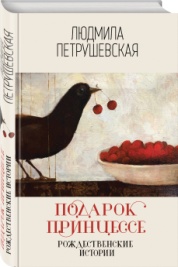 П 31      		    Петрушевская, Людмила.Подарок принцессе: рождественские истории. – Москва: Эксмо, 2019. – 288 с. – ISBN 978-5-04-099398-7 (в пер.): 476.29.Книга "Подарок принцессе. Рождественские истории" из тех у Людмилы Петрушевской, которые были написаны в ожидании счастья. Ее примером, ее любимым писателем детства был Чарльз Диккенс, автор трогательной повести "Сверчок на печи". Вся старая Москва тогда ходила на этот мхатовский спектакль с великими актерами, чтобы в финале пролить слезы счастья. Собственно, и истории в данной книге - не будем этого скрывать - написаны с такой же целью. Так хочется радости, так хочется справедливости, награды для обыкновенных людей - и даже для небогатых и не слишком счастливых принцесс, художниц и вообще будущих невест. И большое облегчение, что именно в литературе это возможно. Пусть всем читателям будет счастье.
84(2Рос=Рус)6-44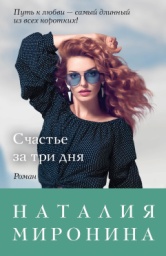 М 64            		    Миронина, Наталия.Счастье зп три дня. – Москва: Эксмо, 2020. – 352 с. – ISBN 978-5-04-113752-6 (в пер.): 274.96.Кто-то скажет – романтичная и расчетливая, кто-то хихикнет: врушка. И все это о Дине Васнецовой, с седьмого класса влюбленной в Олега Бахметьева. Их пути разошлись сразу после окончания школы – и вот, спустя почти тридцать лет, Олег и Дина едут в вагоне поезда "Москва-Петербург". Он узнает рыжую интриганку, но старается сделать всё, чтобы она его не заметила. И… к концу пути очаровывается ею. У него есть шанс окунуться в прошлое или тихо ретироваться. Только школьная любовь слишком сильна, чтобы так просто вычеркнуть ее из своей жизни.
84(2Рос=Рус)6-44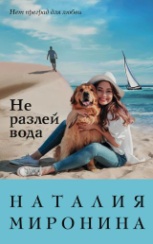 М 64            		    Миронина, Наталия.Не разлей вода. – Москва: Эксмо, 2021. – 288 с. – ISBN 978-5-04-119267-9 (в пер.): 276.14.Перед вами две повести популярной российской писательницы Наталии Мирониной. Название книге дало ключевое произведение "Не разлей вода".
Давняя ссора развела некогда добрых соседей по разные стороны баррикад, но любовь не видит преград, и дети враждующих отцов соединяются вопреки всему. Может ли история, плохо закончившаяся в старинной Вероне, благополучно завершится в современной Москве? Да, если влюбленных не бросят верные друзья и мудрые советчики.
84(2Рос=Рус)6-44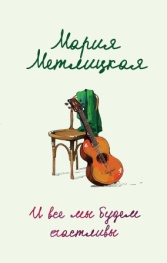 М 54            		    Метлицкая, Мария.И все мы будем счастливы. – Москва: Эксмо, 2018. – 362 с. – (Женские судьбы. Уютная проза Марии Метлицкой) – ISBN 978-5-04-096512-0 (в пер.): 343.22.Кира приехала в родной город, где прошли самые счастливые и самые несчастные ее годы. Счастливые - потому что здесь она встретила своего Мишку. Несчастные - потому что из этого города им пришлось бежать - от неустроенности, нищеты, унизительной невозможности жить так, как хочется.
Москва стала совсем другой, да и Кирина жизнь изменилась. Главное - она потеряла Мишку. И теперь ей казалось, что жизнь остановилась, что счастья не будет никогда. Нет человека, ради которого стоит просыпаться по утрам.Но жизнь не прощает уныния. Она как будто говорит: оглянись. Наверняка есть тот, кто в тебе нуждается. И в этом городе, полном воспоминаний, Кира снова нашла свое счастье. Потому что к хорошим людям оно всегда приходит. Иначе и быть не может.
84(2Рос=Рус)6-44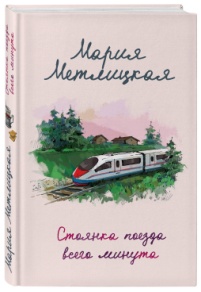 М 54            		    Метлицкая, Мария.Стоянка поезда всего минута. – Москва: Эксмо, 2021. – 320 с. – (Женские судьбы. Уютная проза Марии Метлицкой) – ISBN 978-5-04-116930-5 (в пер.): 343.22.Жизнь очень похожа на стремительно мчащийся поезд. Мелькают леса, поля, станции. Не успеешь оглянуться — тебе уже далеко за..., и ты прекрасно понимаешь, что шансы на устройство личной жизни стремительно тают. И если появился "приличный человек", готовый повести тебя в загс, надо соглашаться.Лиза давно была в разводе. Брак, заключенный по огромной любви, развалился, как только любовь прошла. Все в ее жизни было спокойно и размеренно: взрослая дочь, любимая работа, встречи с подругами, выставки и спектакли. Но вот появился Денис — мечта любой женщины: верный, честный, романтичный ровно настолько, насколько прилична в их с Лизой возрасте романтика. Все вокруг уговаривают Лизу не упустить удачу, впрыгнуть в последний вагон.Но почему ей так трудно принять решение?

84(2Рос=Рус)6-44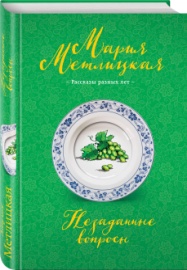 М 54            		    Метлицкая, Мария.Незаданные вопросы. – Москва: Эксмо, 2018. – 288 с. – (Негромкие люди Марии Метлицкой. Рассказы разных лет) – ISBN 978-5-04-095662-3 (в пер.): 393.76."Тьмы низких истин мне дороже нас возвышающий обман..." Каждый из нас хотя бы раз в жизни стоял перед выбором: что лучше - жить в неведении, пряча, словно страус, голову в песок, или узнать правду, даже если она перевернет, разрушит твою жизнь и сделает бессмысленными все предыдущие годы?Ольге Петровне, героине повести "Незаданные вопросы", понадобилось немало мужества, чтобы решиться посмотреть правде в глаза. Разочаровываться больно, но как иначе сохранить себя?
84(2Рос=Рус)6-44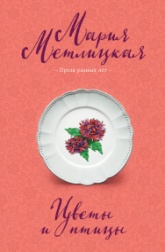 М 54            		    Метлицкая, Мария.Цветы и птицы. – Москва: Эксмо, 2019. – 352 с. – (Негромкие люди Марии Метлицкой) – ISBN 978-5-04-105918-7 (в пер.): 393.76.Предательство близкого человека - самое страшное, что может случиться в жизни. Но, увы, никто от этого не застрахован. И подготовиться к этому, подстелить соломку - невозможно.Конечно, такой удар - проверка на прочность, и далеко не все могут с ним справиться. Для этого нужно очень любить жизнь и, как ни странно, любить себя.Героини Марии Метлицкой трудно и мучительно переживают эту трагедию. Но - переживают. Потому что жизнь продолжается, пока мы живы. Важно об этом помнить.84(2Рос=Рус)6-44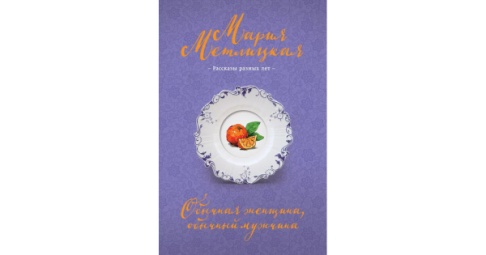 М 54            		    Метлицкая, Мария.Обычная женщина, обычный мужчина. – Москва: Э, 2017. – 320 с. – (Негромкие люди Марии Метлицкой. Рассказы разных лет) – ISBN 978-5-699-92060-0 (в пер.): 393.76.Миллионы мужчин и женщин чувствуют себя несчастными, потому что считают, что совершили неверный выбор. Они живут с самыми обычными, заурядными "половинами", а ведь мечтали о прекрасном принце или красавице принцессе.И им даже не приходит в голову, что до счастья - совсем маленький шаг. Не бывает обычных женщин и обычных мужчин. Мы все в чем-то особенные. Надо просто присмотреться к человеку, с которым живешь. И, вполне возможно, выяснится, что прекрасный принц или красавица принцесса всю жизнь были рядом. Просто понадобилось время, чтобы это понять.
84(2Рос=Рус)6-44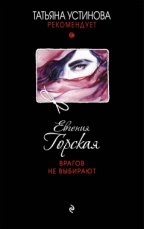 Г 70            		    Горская, Евгения.Врагов не выбирают. – Москва: Эксмо, 2018. – 320 с. – (Татьяна Устинова рекомендует) – ISBN 978-5-04-097759-8 (в пер.): 321.22.Катя Базутина никак не могла разобраться в своих чувствах. Ей нравился собственный начальник, но Вадим был женат, а Катя не хотела разбивать чужую семью. Да и свой жених у девушки имелся. Так бы и тянулась эта неопределенность, если бы не случилось ЧП — в Катю с Вадимом стреляли прямо в центре Москвы, лишь по счастливой случайности никто не пострадал. После этого объявился Никита, бывший друг Вадима, которого Катин шеф когда-то предал. Вадим подозревал Никиту в организации покушения, но Катя сомневалась в его виновности. А потом за ней начали следить, и кто-то проник в ее квартиру...
84(2Рос=Рус)6-44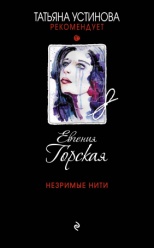 Г 70            		    Горская, Евгения.Незримые нити. – Москва: Эксмо, 2019. – 288 с. – (Татьяна Устинова рекомендует) – ISBN 978-5-04-106061-9 (в пер.): 402.58.Виктора застрелили, когда он мирно гулял с собакой. Кто, зачем, почему? Теряются в догадках его брат Семен и соседка по лестничной клетке Наташа. Семен с Наташей познакомились случайно, но их сразу потянуло друг к другу… С делом об убийстве неторопливо разбирается полиция, а близкие Виктора, казалось бы, продолжают жить своей жизнью, но при этом шаг за шагом приближаются к разгадке. А как иначе, если все связаны между собой незримыми нитями? Надо только потянуть за нужную - и все раскроется…84(2Рос=Рус)6-44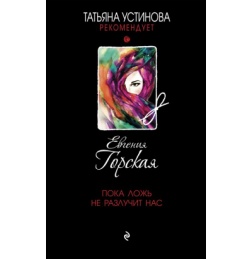 Г 70            		    Горская, Евгения.Пока ложь не разлучит нас. – Москва: Эксмо, 2020. – 320 с. – (Татьяна Устинова рекомендует) – ISBN 978-5-04-116543-7 (в пер.): 321.22.В последнее время Стас получал пугающие письма, потом в него стреляли и в конце концов отравили. Кто это сделал и почему? Полиция расследует дело медленно, жена Стаса Юля, его любовница Камилла и компаньон Антон предпринимают попытки разобраться самостоятельно, но какие из них детективы... Вдобавок, ситуация осложняется тем, что любовницей Стаса была жена Антона, о чем он и не подозревает… А вот о том, что Стас пытался выдавить его из бизнеса, уже знает. Стас вообще совершил немало подлостей и грубых ошибок. Какая-то из них его и убила, рикошетом зацепив многих других людей…
84(2Рос=Рус)6-44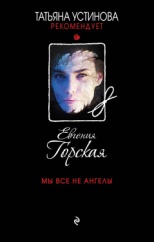 Г 70            		    Горская, Евгения.Мы все не ангелы. – Москва: Эксмо, 2020. – 320 с. – (Татьяна Устинова рекомендует) – ISBN 978-5-04-110778-9 (в пер.): 321.22.Дана встретилась с бывшими одноклассниками при печальных обстоятельствах - на похоронах их учительницы, которую застрелили в парке. Но кому могла помешать безобидная пожилая женщина? Это не имело к Дане прямого отношения, но что-то не давало ей покоя, не позволяя просто забыть о гибели Веры Сергеевны. Начав осторожно собирать информацию, Дана и ее школьная подруга Нина пришли к выводу, что в этом деле замешаны сильные мира сего. В их орбиту всей душой стремится попасть Игнат, еще один их одноклассник и по совместительству любовник Нины….
84(2Рос=Рус)6-44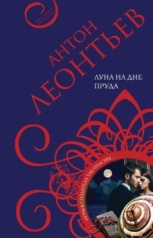 Л 47            		    Леонтьев, Антон.Луна на дне пруда. – Москва: Эксмо, 2021. – 352 с. – (Авантюрная мелодрама) – ISBN 978-5-04-119560-1 (в пер.): 315.68.Что делать, если умирает самый близкий человек – не просто лучший друг, а половина твоей души? Смириться с этим – или сделать все возможное и невозможное, чтобы вернуть его? Когда Лис погибает в авиакатастрофе, Васса понимает, что не может без него жить, и тратит много денег и времени на создание компьютерного приложения, которое сможет поддерживать диалог с ней от имени Лиса. У нее есть миллионы долларов, команда компьютерных гениев и огромное желание изменить реальность, в которой нет Лиса. Но, пытаясь воссоздать его личность в виртуальности, Васса не осознает, к чему это может привести. Ведь игры в создателя так опасны…84(2Рос=Рус)6-44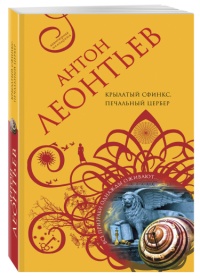 Л 47            		    Леонтьев, Антон.Крылатый сфинкс, печальный цербер. – Москва: Э, 2017. – 352 с. – (Авантюрная мелодрама) – ISBN 978-5-699-98254-7 (в пер.): 309.14.Сбежав с сыном Кирюшей от богатого мужа, Наталья решила купить старинный особняк в Подмосковье. Ей так понравилось тихое место, в котором он расположен, что ее даже не насторожила дурная слава - поговаривали, что в доме произошло несколько убийств, к тому же в нем обитает призрак. В первый же день после переезда Кирюша рассказал матери, что видел странного мальчика в красной рубашке, с белыми волосами и синими-пресиними глазами. Конечно, Наталья решила, что ребенок просто выдумал себе несуществующего друга. Но совсем скоро она обнаружила в старинном шкафу тайный ход, о котором якобы рассказал ее сыну новый знакомый. Неужели все слухи о доме - правда? А потом Кирилл исчез! По словам соседки, его увел мальчик в красной рубашке…84(2Рос=Рус)6-44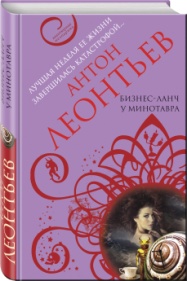 Л 47            		    Леонтьев, Антон.Бизнес-ланч у Минотавра. – Москва: Эксмо, 2020. – 352 с. – (Авантюрная мелодрама) – ISBN 978-5-04-113610-9 (в пер.): 309.14.Перед самым выпускным на Леру Кукушкину обрушилось огромное горе: ее отца задержали по подозрению в жутких преступлениях — якобы он и есть тот самый маньяк, которого боялся весь их небольшой провинциальный городок. Не выдержав такой новости, бабушка попала в больницу с инфарктом и вскоре умерла. А отец повесился в сизо, тем самым как бы признав свою вину. Лера подозревала, что во многих бедах виновата именно она, ведь, поддавшись эмоциям, она сама навела полицию на отца. Теперь весь город ополчился на девушку, и жить дальше ей придется с клеймом "дочка маньяка"… Или в ее силах все изменить? Конечно, родных не вернуть, но она может восстановить их доброе имя и найти настоящего преступника!

84(2Рос=Рус)6-44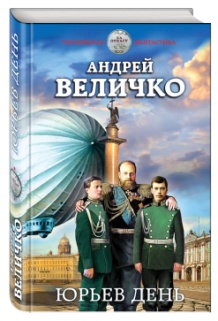 В 27            		    Величко, Андрей.Юрьев день. – Москва: Яуза; Эксмо, 2017. – 384 с. – (Героическая фантастика) – ISBN 978-5-699-94290-9 (в пер.): 350.95."Никогда не разговаривайте с неизвестными" - так предупреждал Булгаков. Сан Саныч Смолянинов, авиационный инженер на пенсии, не внял совету классика… И угодил прямиком в конец 19 века. Вроде бы в такой рокировке много приятного - молодость, богатство, неограниченные возможности карьерного роста… Но появились и новые обязанности, которые он вынужден сам на себя возложить. Так ли просто быть великим князем, вторым сыном Александра Третьего, от рождения кавалером многих высших орденов Российской империи, будущим наследником престола, любимым братом Николая Второго, зная, что совсем скоро одна за другой произойдут три революции, а за ними гражданская война? Первая книга нового цикла от автора бестселлера "Инженер".
84(2Рос=Рус)6-44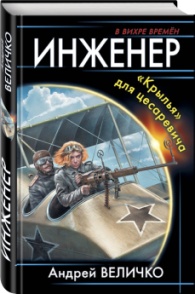 В 27            		    Величко, Андрей.Инженер. «Крылья» для цесаревича. – Москва: Яуза; Эксмо, 2018. – 384 с. – (В вихре времен) – ISBN 978-5-04-092531-5 (в пер.): 360.76.Когда до выхода на пенсию остаются считаные годы, особых карьерных перспектив, как правило, нет. Именно поэтому инженер Найденов не ждал от судьбы хоть сколько-нибудь существенных подарков. Но у нее на этот счет имелось свое мнение…Каким-то неведомым образом инженер оказался связан с цесаревичем Георгием, младшим братом императора Николая Второго, медленно умиравшим от туберкулеза в конце XIX века. И помог тому не только справится с болезнью, но и обрести веру в собственные силы.
Ускорит ли Российская империя свой прогресс, если его техническим обеспечением займется заслуженный изобретатель СССР Найденов? Исполнится ли мечта цесаревича о собственных "крыльях"?

84(2Рос=Рус)6-44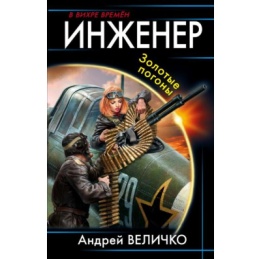 В 27            		    Величко, Андрей.Инженер. Золотые погоны. – Москва: Яуза; Эксмо, 2018. – 384 с. – (В вихре времен) – ISBN 978-5-04-094017-2 (в пер.): 360.76.Советский инженер Найденов уже неплохо освоился в прошлом, построив в голом поле авиационный завод, но это оказался только первый, самый простой этап.Теперь настала пора помочь России избежать поражения в русско-японской войне, а для этого придется не только на пределе возможностей работать головой и руками, но и примерить на свои плечи золотые офицерские погоны, чтобы вести в бой российский воздушный флот.Воздушные бои идут с невиданным ожесточением, японцы не хотят отдавать небо русским варварам. А ведь единственная защита наших пилотов от разрывных пуль - тонкая фанерная обшивка аэроплана, а внизу ждут свинцовые волны холодного зимнего моря.Сможет ли простой инженер привести Россию к победе? Будущее покажет…
84(2Рос=Рус)6-44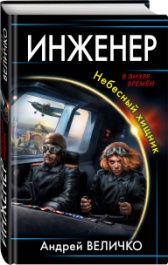 В 27            		    Величко, Андрей.Инженер. Небесный хищник. – Москва: Яуза; Эксмо, 2018. – 416 с. – (В вихре времен) – ISBN 978-5-04-095895-5 (в пер.): 360.76.Русско-японская война закончилась победой, революция пятого года не состоялась, и даже племянница ухитрилась стать королевой. Казалось бы, инженеру Георгию Найденову самое время почивать на лаврах… Но он опасается, как бы теперь не стало хуже, чем было, ибо неудачи мобилизуют, а победы, наоборот, расслабляют.И сейчас ему надо быстро решить, с кем "дружить" за пределами России - с Англией, Турцией или Францией? А с кем внутри - с эсерами, большевиками или анархистами? И, главное, с применением каких именно методов и средств поражения "дружить", чтобы никто не ушел обиженным!

84(2Рос=Рус)6-44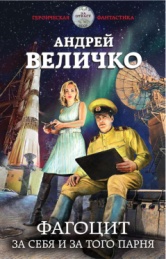 В 27            		    Величко, Андрей.Фагоцит. За себя и за того парня. – Москва: Яуза; Эксмо, 2018. – 416 с. – (Героическая фантастика) – ISBN 978-5-04-095900-6 (в пер.): 350.95.Шестидесятые годы двадцатого века, Советский Союз. Звездные годы великой страны. Успешные космические запуски. Время, когда люди поверили в светлое будущее, когда жизнь с каждым годом становилась лучше… или время, когда окончательно сформировались основные факторы будущего развала СССР - полнейшая деградация партии, криминализация торговли, неповоротливость планового хозяйства, разочарование народа в коммунистических лозунгах?Вопрос непростой, но нашему современнику Виктору Антонову придется в нем разобраться - ведь ему же теперь там жить.84(2Рос=Рус)6-44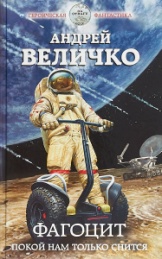 В 27            		    Величко, Андрей.Фагоцит. Покой нам только снится. – Москва: Яуза; Эксмо, 2019. – 352 с. – (Героическая фантастика) – ISBN 978-5-04-100627-3 (в пер.): 350.95.Наш современник Виктор Антонов стал своим в двадцатом веке - он запросто общается с писателями Иваном Ефремовым и братьями Стругацкими, с Косыгиным, Шелепиным, Семичастным, да и "наш дорогой Леонид Ильич" ценит Виктора за неоценимый вклад в развитие космической программы Советского Союза, обеспечившей приоритет в "лунной гонке".
Антонов мечтает обеспечить своей стране светлое будущее, но путь к решению этой задачи непрост: сложно понять причины разочарования народа в социализме и трансформации оттепели в застой. А от застоя и до краха СССР недалеко. И для того, чтобы в конце концов найти верный курс, Виктору придется спуститься с небес на землю. И в прямом, и в переносном смысле…

84(2Рос=Рус)6-44К 17            		    Калугин, Алексей.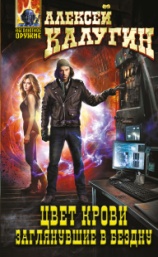 Цвет крови. Заглянувшие в бездну. – Москва: Э, 2016. – 448 с. – (Абсолютное оружие) – ISBN 978-5-699-92122-5 (в пер.): 251.87.Россия ближайшего будущего… Обыкновенный с виду парень, которого все зовут Димон, проникает в обыкновенную хрущевку, где мгновенно вырубает… полицейский наряд. Нет, Димон не преступник - он альтер: мутант, обладающий сверхспособностями. И пришел он для того, чтобы спасти другого альтера, совсем еще мальчишку, не подозревающего, что государство уже объявило на него охоту…
84(2Рос=Рус)6-44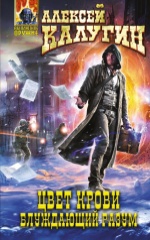 К 17            		    Калугин, Алексей.Цвет крови. Блуждающий разум. – Москва: Э, 2017. – 352 с. – (Абсолютное оружие) – ISBN 978-5-699-93549-9 (в пер.): 251.87.Проблема альтеров кажется неразрешимой, поскольку те, кто в силах ее решить, не признают иных методов, кроме силовых. По мнению властей, хороший альтер - это альтер, запертый в спецпансионате. Напряженность во взаимоотношениях людей и альтеров создает взрывоопасную ситуацию. И именно в этот момент в игру вступает Мастер - легендарный альтер, о котором говорят, что для него не существует ничего невозможного. Но каковы его цели, пока не знает никто. А в довершение всего невесть откуда появляются дикие альтеры - одержимые жаждой крови существа, чьи животные инстинкты возобладали над человеческим разумом...
84(2Рос=Рус)6-44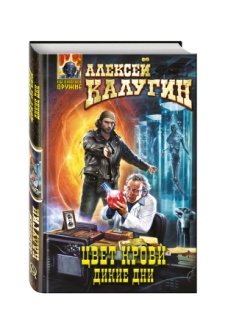 К 17            		    Калугин, Алексей.Цвет крови. Дикие дни. – Москва: Э, 2017. – 352 с. – (Абсолютное оружие) – ISBN 978-5-699-95845-0 (в пер.): 251.87.Противостояние вольных альтеров и всемогущей "Вечности" продолжается. Проект "Вечность" начинает тотальную охоту на вольных альтеров. Для этой цели она использует специальных Охотников, которые контролируют стаи диких альтеров, выведенных в секретной лаборатории в рамках проекта "Джокер". Стоящий во главе "Вечности" спин-протектор готов пойти на все, что угодно, ради того, чтобы уничтожить Мастера, которого он считает своим личным врагом. Мастер же тем временем пытается проникнуть в секретную лабораторию, полагая, что проект "Джокер" может оказаться ключом к механизму, который способен если и не уничтожить "Вечность", то в значительной степени подорвать ее могущество. Ситуация становится похожей на узел, который уже невозможно развязать. Значит, кто-то должен его разрубить…

84(2Рос=Рус)6-44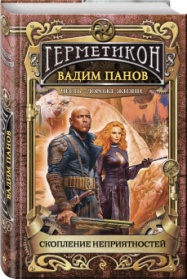 П 16            		    Панов, Вадим.Скопление неприятностей. – Москва: Эксмо, 2020. – 480 с. – (Герметикон) – ISBN 978-5-04-106167-8 (в пер.): 368.49.Кажется, что жизнь Помпилио дер Даген Тура налаживается. Главный противник - повержен. Брак с женой-красавицей стал по-настоящему счастливым. Да и верный цеппель, пострадавший в последней битве, скоро должен вернуться в строй. Но разве таков наш герой, чтобы сидеть на месте? Тем более, когда в его руках оказывается удивительная звездная машина, расследование тайны которой ведет на богатую планету Тердан, которой правят весьма амбициозные люди. Да и офицеры "Пытливого амуша" не привыкли скучать и охотно вернутся к привычной, полной приключений жизни.
84(2Рос=Рус)6-44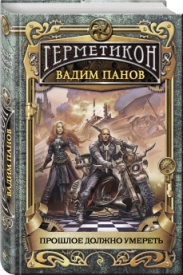 П 16            		    Панов, Вадим.Прошлое должно умереть. – Москва: Эксмо, 2020. – 480 с. – (Герметикон) – ISBN 978-5-04-109265-8 (в пер.): 368.49.Мессеру Помпилио Чезаре Фаха дер Даген Туру, дворянину и славному воину, угрожает смертельная опасность... Преследуя террориста Огнедела, убийцу своей возлюбленной, герой, известный всему Герметикону своим суровым характером, должен найти союзников, которые помогут в столь непростом деле. Но противник хитёр и желает сокрушить железного Помпилио ударом по самым близким и дорогим для него людям… Сможет ли дер Даген Тур отомстить? Ведь для того, чтобы жить, Помпилио нужно убить свое прошлое...84(2Рос=Рус)6-44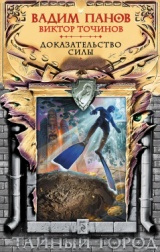 П 16            		    Панов, Вадим.Доказательство силы. – Москва: Э, 2017. – 320 с. – (Тайный город) – ISBN 978-5-699-94711-9 (в пер.): 368.49.Иногда даже жители Тайного Города не понимают, где заканчиваются старинные легенды и начинается реальная история. Чего уж говорить об обычных людях, волею судьбы оказавшихся в центре удивительных событий, вызвавших к жизни силы столь могущественные, что растерялись даже величайшие маги. Крым и Ладога, пещеры и погружения под воду, рыбалка, закончившаяся смертью, и смерть, двадцать лет спасавшая жизнь человека, - в этой истории смешалось всё.И не для всех она закончилась счастливо.84(2Рос=Рус)6-44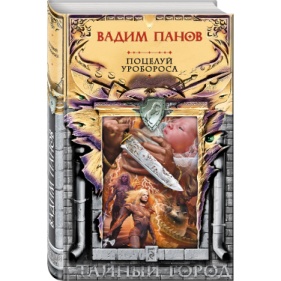 П 16            		    Панов, Вадим.Поцелуй Уробороса. – Москва: Э, 2017. – 416 с. – (Тайный город) – ISBN 978-5-699-99181-5 (в пер.): 368.49.Власть, любовь, ненависть.Что еще нужно, чтобы начать войну?На одной чаше весов - королевская корона, на другой - жизнь близких, и выбор - как удар меча: стремительный и резкий. Времени нет… Но исход не изменить ни силой, ни мольбой, потому что невозможно изменить то, что уже случилось.Кровавая свадьба королевы Всеславы стала прологом череды потрясений, которые затронули не только Зеленый Дом, но и весь Тайный Город. И вновь Великим Домам не обойтись без помощи сплоченной команды наемников-челов - Артема, Кортеса, Инги и Яны.
84(2Рос=Рус)6-44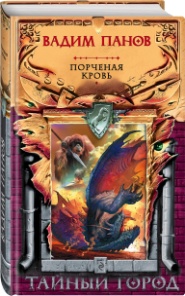 П 16            		    Панов, Вадим.Порченая кровь. – Москва: Э, 2019. – 448 с. – (Тайный город) – ISBN 978-5-04-103454 (в пер.): 368.49.В Тайном Городе и всем волшебном мире кипит привычная и весьма неспокойная жизнь: загадочный мастер НО учит быстро и недорого ремонтировать поломавшийся паровоз, в московском метро появляются жуткие вампиры, кому-то повезло прикоснуться к мистическим тайнам Санкт-Петербурга, а Инге Волковой и Яне Маннергейм приходится отправиться на таинственный остров посреди Тихого океана, где по приказу беспощадного Ярги, первого князя Нави, создается нечто грандиозное...
Эти и многие другие истории вы можете прочитать в сборнике "Порченая кровь", в который вошли одноименная новелла Вадима Панова и рассказы авторов-победителей конкурса "Тайный Город - Твой Город 2018".
84(2Рос=Рус)6-44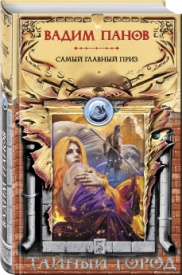 П 16            		    Панов, Вадим.Самый главный приз. – Москва: Эксмо, 2019. – 448 с. – (Тайный город) – ISBN 978-5-04-104463-3 (в пер.): 368.49.Тайный Город на пороге больших перемен. Мятежный Ярга, первый князь Нави, не остановится ни перед чем ради достижения своей цели - возрождения великой империи Темного Двора. Ради этой цели он готов пойти на все, пожертвовать кем угодно, а челы, вампиры, люды, чуды и даже навы - лишь пешки на шахматной доске хитроумного и безжалостного игрока. Но иногда и пешка может стать ферзем. Встреча Дагни, повелительницы джиннов, и наемника Артема, чью любовь погубил Ярга, поставила под угрозу замыслы первого князя…

84(2Рос=Рус)6-44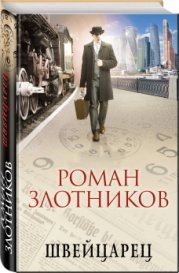 З-68            		    Злотников, Роман.Швейцарец. – Москва: Эксмо, 2018. – 416 с. – ISBN 978-5-04-096824-4 (в пер.): 350.95.Первый роман нового цикла Романа Злотникова! Новый подход к жанру альтернативной истории. ...Алекс не горевал о развале СССР и никогда не мечтал помочь Сталину разбить Гитлера малой кровью. У него были простые желания: жить в Европе и стать действительным членом международного байкерского клуба "Ангелы Ада". Казалось бы, мечты начали сбываться. Алекс работал в австрийской компании. Да и с байкерами все нормально складывалось. Вот только об одном не подозревал Алекс - что веселая поездка в Швейцарию обернется путешествием во времени и невеселыми последствиями для человечества...
84(2Рос=Рус)6-44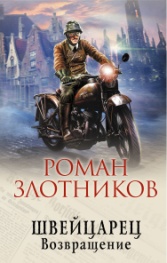 З-68            		    Злотников, Роман.Швейцарец. Возвращение. – Москва: Эксмо, 2018. – 384 с. – ISBN 978-5-04-098673-6 (в пер.): 350.95.Алекс Штрауб, некогда эмигрировавший в Европу из бывшего СССР, сумел на собственном горьком опытнее убедиться, что не так-то легко повернуть колесо мировой истории и при этом не наделать ошибок, которые дорого обойдутся человечеству. Первое вмешательство в ход событий привело к победе Третьего Рейха во Второй Мировой войне. Второе - помогло товарищу Сталину сохранить Советский союз, но Вторая Мировая война продлилась дольше и итоги ее были хуже, чем в первичной для Алекса реальности. Казалось бы, пора остановиться, и начать обживаться в измененном собственными героическими усилиями времени, в Швейцарии, которая стала совсем родной, но… Алекса совсем не устраивало то, что у него получилось. Он хотел жить в лучшем будущем…
84(2Рос=Рус)6-44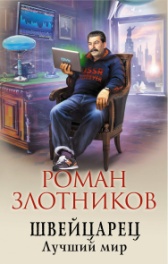 З-68            		    Злотников, Роман.Швейцарец. Лучший мир. – Москва: Эксмо, 2019. – 480 с. – ISBN 978-5-04-101441-4 (в пер.): 350.95.Сначала Алекс Штрауб переместился в пространстве. Из бывшего СССР в Западную Европу. А потом ему пришлось совершить путешествие сквозь время из Европы XXI века в довоенный СССР. Он неоднократно пытался сделать будущее лучше. Однако "Закон разрушающего касания Алекса " неумолим. Герой не смог предотвратить ни Великую Отечественную, ни Перестройку. Но главное - не сумел спасти собственную семью. В третьей книге цикла Алекс вновь отправляется в прошлое, на сей раз с грандиозным замыслом - совершить "ход конем", и перенести в будущее самого товарища Сталина. Может быть, это поможет переломить упрямый ход истории?..
84(2Рос=Рус)6-44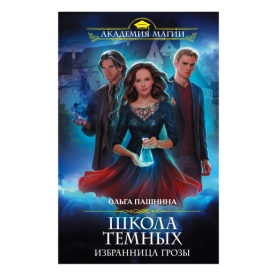 П 22            		    Пашнина, Ольга.Школа темных. Избранница грозы. – Москва: Эксмо, 2020. – 384 с. – (Академия Магии) – ISBN 978-5-04-109748-6 (в пер.): 326.68.Если вы не знаете, что такое дискриминация, то я вам сейчас расскажу. Это когда живешь ты на Земле, никому особенно не нужная, сводишь концы с концами и внезапно оказываешься в другом мире. Вот только иномирян здесь не жалуют, тем более, если они несут в себе темную магию. В Высшей Школе Темных, куда меня отправили, царят законы дикого мира. Либо ты, либо тебя. И, кажется, что друзей совсем нет. Даже Кейман Крост, мой невольный опекун, отчего-то меня ненавидит. А надменный король школы, кажется, задался целью вышвырнуть меня из своего мира. И он вполне на это способен, ведь ему в самом прямом смысле принадлежит огонь...
84(2Рос=Рус)6-44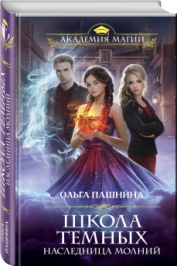 П 22            		    Пашнина, Ольга.Школа темных. Наследница молний. – Москва: Эксмо, 2020. – 320 с. – (Академия Магии) – ISBN 978-5-04-110818-2 (в пер.): 326.68.Что толку в пробудившейся магии, если она не способна защитить? После того кошмара, что темный бог устроил в школе, я думала, этот мир для меня закрыт. Но у Кеймана Кроста, директора и моего опекуна, на этот счет оказалось другое мнение. Меня не только не исключили, но и взялись охранять, как самую настоящую принцессу. Придется все же продолжить учебу. Стиснув зубы, осваивать магию дальше, чтобы назло всему выжить и отомстить за тех, кто стал жертвой обезумевшего бога. И верить в то, что сила Огня способна вернуть того, кто уже шагнул за грань...
84(2Рос=Рус)6-44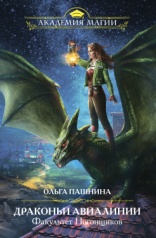 П 22            		    Пашнина, Ольга.Драконьи авиалинии. Факультет Погонщиков. – Москва: Эксмо, 2020. – 448 с. – (Академия Магии) – ISBN 978-5-04-110909-7 (в пер.): 217.79.Практика в "Драконьих Авиалиниях" – мечта любого студента академии. А для сироты из приюта вроде меня это шанс на нормальную жизнь! И ради этого шанса я была готова на все. Терпеть мерзкий характер наставника, работать в команде с отпетым ловеласом, даже изображать принцессу на открытии Дракониады!А вот становиться женой самого успешного в мире Погонщика я не была готова, как и быть мамой для очень одинокой маленькой девочки. Однако проблемы, как оказалось, только начинались. И, пока я пыталась выжить в ненавистном браке и упрямо идти к мечте, где-то в недрах тьмы пробуждался древний дракон. А вместе с ним большие неприятности!84(2Рос=Рус)6-44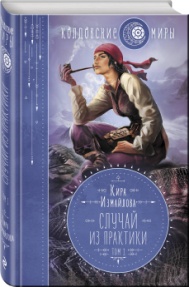 И 37              		    Измайлова, Кира.Случай из практики. Т. 1. – Москва: Эксмо, 2020. – 448 с. – (Колдовские миры) – ISBN 978-5-04-109557-4 (в пер.): 326.68.Добро пожаловать в Арастен! У вас проблемы? Бесследно пропали семейные ценности? Вам кажется, что в доме завелось привидение? Обратитесь к судебному магу - он сумеет разобраться даже в самом запутанном деле...
84(2Рос=Рус)6-44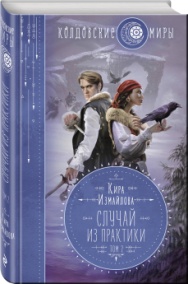 И 37              		    Измайлова, Кира.Случай из практики. Т. 2. – Москва: Эксмо, 2020. – 416 с. – (Колдовские миры) – ISBN 978-5-04-109740-0 (в пер.): 326.68.Судебная магия штука тонкая и опасная. Она требует не только досконального знания магических практик, но и личного мужества. Адепту судебной магии Флоссии Нарен ни того, ни другого не занимать. Службу свою она знает. Перед трудностями очередного расследования - не пасует. Угроз и незаконного колдовства - не страшится.Вот только внезапно все расследования спутываются в один туго сплетенный клубок.84(2Рос=Рус)6-44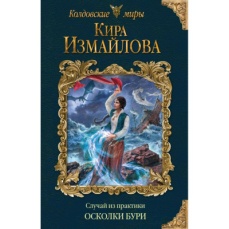 И 37              		    Измайлова, Кира.Случай из практики. Осколки бури. – Москва: Эксмо, 2019. – 416 с. – (Колдовские миры) – ISBN 978-5-04-104992-8 (в пер.): 326.68.Фергия Нарен в своем репертуаре: не успеешь оглянуться, ее и след простыл. Говорят - приказали явиться во дворец, но чего ради? И что делать дракону Вейришу? Лететь выручать непутевую колдунью из рук придворных чародеев? Не стоит спешить, право, она и сама справится...
А вот помощь в поисках Иррашьи, старейшей из живущих драконов, точно понадобится. В конце концов, это в интересах самого Вейриша: кто, как не его прабабушка, научит, как снять проклятие, или хотя бы подскажет, что делать дальше?Только вот Иррашьи на месте нет, зато имеются полудикий дракон, пропавший корабль, умершая странной смертью северная ведьма...
И все эти следы ведут к тому, кто наградил семью Вейриша проклятием.84(2Рос=Рус)6-44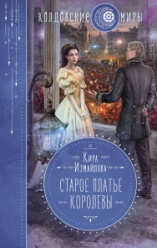 И 37              		    Измайлова, Кира.Старое платье королевы. – Москва: Эксмо, 2020. – 416 с. – (Колдовские миры) – ISBN 978-5-04-109189-7 (в пер.): 326.68.Эвина Увдир - сирота с рождения. Она не знает, кем был ее отец: мать уверяла окружающих, будто офицером, но как проверишь?
Она любит помечтать, но не в ущерб учебе: в пансионе ее держат только по милости пожилой директрисы, учившей еще мать Эвы. А еще Эва понимает: до выпуска осталось всего ничего и вскоре ей придется самой зарабатывать себе на хлеб. Хорошо, если директриса составит протекцию и устроит к знакомым или даже оставит в пансионе, а если нет?..
Но чудеса все-таки случаются, и Эва не может поверить своим ушам: ее отыскал отец и прислал своего поверенного! И ехать нужно немедленно: отец при смерти - старые раны вот-вот сведут его в могилу, а он мечтает увидеть дочь перед смертью.И почему же Эве чудится подвох в этой истории, так похожей на любимые ею и настрого запрещенные в пансионе романы? Быть может, чудо окажется вовсе не добрым?..84(2Рос=Рус)6-44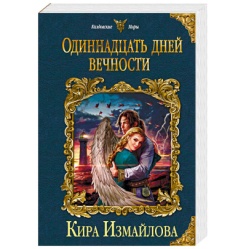 И 37              		    Измайлова, Кира.Одиннадцать дней вечности. – Москва: Эксмо, 2019. – 416 с. – (Колдовские миры) – ISBN 978-5-04-104136-6 (в пер.): 142.98.Однажды в доме младшего из одиннадцати сыновей короля появилась немая девушка с глазами цвета моря и золотыми волосами. Так начинается эта новая сказка. И никто пока не знает, что случится дальше. Вдруг диких лебедей расколдуют, но... как-то неправильно? А может, морская ведьма окажется доброй и мудрой, а фея, которая посоветовала плести рубашки из кладбищенской крапивы, - совсем наоборот? И кому удастся разорвать ее злые чары? Да и удастся ли? Одно верно, как сказку ни рассказывай, а только любовь, преданность и отчаянная решимость позволят противостоять пришедшей в мир нечисти. Только готовый сегодня отдать свою жизнь за других получит в награду вечность.
84(2Рос=Рус)6-44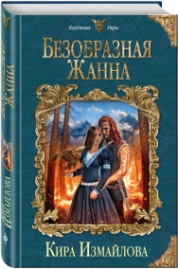 И 37              		    Измайлова, Кира.Безобразная Жанна. – Москва: Эксмо, 2017. – 384 с. – (Колдовские миры) – ISBN 978-5-699-97066-7 (в пер.): 326.68.Верно сказано: бойся своих желаний, ибо они могут исполниться.
Однажды на призыв ревнивой и завистливой девчонки откликнулся тот, кто пообещал ей мечту. Договор есть договор, и нечисть сдержала слово. А потом пришел черед призвавшей...Не принцесса Жанна накликала беду на свою семью и королевство, не она заключила опасную сделку с потомком фей, однако все беды валятся на ее голову. И полагаться она может только на себя да на странного бродягу по прозвищу Рыжий, который сумел зажечь в ее сердце огонек новой надежды.
84(2Рос=Рус)6-44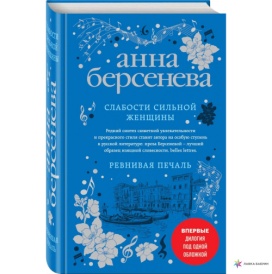 Б 51              		    Берсенева, Анна.Слабости сильной женщины; Ревнивая печаль. – Москва: Эксмо, 2019. – 896 с. – ISBN 978-5-04-100635-8 (в пер.): 528.01.Жизнь Леры Вологдиной изменилась в 90-е годы вместе с жизнью всей страны. Из-за болезни мамы пришлось бросить учебу в аспирантуре МГУ, стать "челночницей". Незаурядность и воля помогли Лере основать туристическую фирму и добиться успеха. Но за это пришлось заплатить не только крахом студенческого брака. Необратимо изменился ее характер… И даже когда оказалось, что необратимость эта была мнимой, когда спасением стала любовь, - превратности судьбы не закончились, как в сказке, свадьбой. Перед разрушительной силой ревности не может устоять ни селф-мейд-вумен, ни музыкант с мировым именем, ни бандит…
84(2Рос=Рус)6-44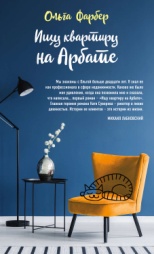 Ф 24              		    Фарбер, Ольга.Ищу квартиру на Арбате. – Москва: Эксмо, 2020. – 320 с. – ISBN 978-5-04-110251-7 (в пер.): 335.50.Москва, 90-е годы. Главная героиня Катя Суворова (аспирантка МГУ) работает в агентстве недвижимости "Фостер", основанное ее любовником-напарником Майклом. Она подбирает квартиры для клиентов и попадает в смешные и трагические истории. Парадокс в том, что находя квартиры всем, она не может отыскать свою, в которой жила в детстве с мамой и папой. Из её жизни внезапно исчез отец, а пианистка-мать порезав стеклом руки, осталась без профессии и личной жизни. Катя до 42 лет пытается разгадать страшную тайну семьи. К финалу, исчезновение отца открывается совершенно неожиданным образом...
84(2Рос=Рус)6-44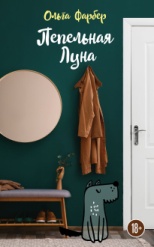 Ф 24              		    Фарбер, Ольга.Пепельная Луна. – Москва: Эксмо, 2021. – 384 с. – ISBN 978-5-04-110767-3 (в пер.): 385.03.В романе Ольги Фарбер описывается жизнь нескольких поколений - прабабушки, бабушки, мамы и дочки. У каждой есть то, что хотелось бы изменить, исправить, повторить или перечеркнуть, но все они живут со знанием того, что, какой бы ты ни была самостоятельной, ответственной, решительной и бескомпромиссной, есть самые близкие люди, которые готовы принять тебя такой, какова ты на самом деле. "Пепельная Луна" - символ жизни этой семьи: когда кажется, что все сгорело и покрылось пеплом, не стоит отчаиваться, возможно, это просто начало нового жизненного цикла.
84(2Рос=Рус)6-44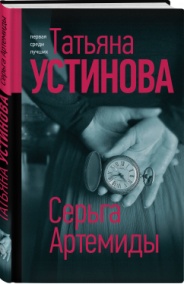 У 80              		    Устинова, Татьяна.Серьга Артемиды. – Москва: Эксмо, 2020. – 320 с. – (Татьяна Устинова. Первая среди лучших) – ISBN 978-5-04-101767-5 (в пер.): 464.20.Насте семнадцать, она трепетная и требовательная и к тому же будущая актриса, у нее сложные отношения с матерью и окружающим миром. У нее есть мать, из которой, по мнению дочери, ничего не вышло. Есть еще бабушка Марина Тимофеевна, статная красавица, почему-то ненавидящая Настиного покойного отца - гениального писателя! Но почему?.. За что?..Что за тайны у матери с бабушкой?В одно прекрасное утро на вступительном туре Насти в театральный происходит ужасное - погибает молодая актриса, звезда сериалов. Настя с приятелем Даней становятся практически свидетелями убийства, возможно, им тоже угрожает опасность. Впрочем, опасность угрожает всей семье, состоящей исключительно из женщин!.. Налаженная и привычная жизнь может разрушиться, развалиться на части, которые не соберешь...
Все три героини проходят испытания - каждая свои! - раскрывают тайны, и по-новому обретают друг друга. На помощь им приходят мужчины - каждой свой! - и непонятно, как они жили друг без друга так долго.
84(2Рос=Рус)6-44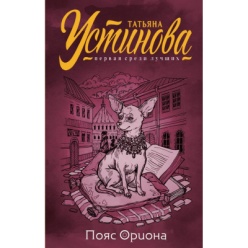 У 80              		    Устинова, Татьяна.Пояс Ориона. – Москва: Эксмо, 2020. – 352 с. – (Татьяна Устинова. Первая среди лучших) – ISBN 978-5-04-113928-5 (в пер.): 464.20.Тонечка - любящая и любимая жена, дочь и мать. Счастливица, одним словом! А еще она известный сценарист и может быть рядом со своим мужем-режиссером всегда и везде - и на работе, и на отдыхе. И живут они душа в душу, и понимают друг друга с полуслова… Или Тонечке только кажется, что это так? Однажды они отправляются в прекрасный старинный город. Её муж Александр должен встретиться с давним другом, которого Тонечка не знает. Кто такой этот Кондрат Ермолаев? Муж говорит - повар, а похоже, что бандит. Во всяком случае, как раз в присутствии столичных гостей его задерживают по подозрению в убийстве жены. Александр явно что-то скрывает, встревоженная Тонечка пытается разобраться в происходящем сама - и оказывается в самом центре детективной истории, сюжет которой ей, сценаристу, совсем непонятен. Ясно одно: в опасности и Тонечка, и ее дети, и идеальный брак с прекрасным мужчиной, который, возможно, не тот, за кого себя выдавал…84(2Рос=Рус)6-44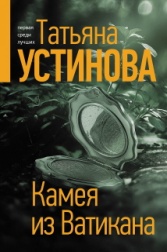 У 80              		    Устинова, Татьяна.Камея из Ватикана. – Москва: Эксмо, 2020. – 320 с. – (Татьяна Устинова. Первая среди лучших) – ISBN 978-5-04-117508-5 (в пер.): 464.20.Когда в одночасье вся жизнь переменилась: закрылись университеты, не идут спектакли, дети теперь учатся на удаленке, и из Москвы разъезжаются те, кому есть куда ехать, Тонечка – деловая, бодрая и жизнерадостная сценаристка, и ее приемный сын Родион – страшный разгильдяй и недотепа, но еще и художник, оказываются вдвоем в милом городе Дождеве.Однажды утром этот новый, еще не до конца обжитый, странный мир переворачивается – погибает соседка, пожилая особа, которую все за глаза звали "старой княгиней". И еще из Москвы приезжает Саша Шумакова – теперь новая подруга Тонечки.От чего умерла "старая княгиня"? От сердечного приступа? Не похоже, слишком много деталей указывает на то, что она умирать вовсе не собиралась… И почему на подруг и священника какие-то негодяи нападают прямо в храме?! Местная полиция, впрочем, Тонечкины подозрения только высмеивает. Может, и правда, она, знаменитая киносценаристка, зря все напридумывала?
Тонечка и Саша разгадают загадки, а Саша еще и ответит себе на сокровенный вопрос... и обретет любовь! Ведь жизнь продолжается.
84(2Рос=Рус)6-44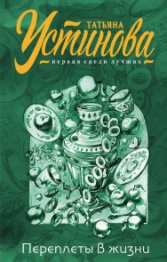 У 80              		    Устинова, Татьяна.Переплеты в жизни. – Москва: Эксмо, 2020. – 320 с. – (Татьяна Устинова. Первая среди лучших) – ISBN 978-5-04-107721-1 (в пер.): 464.20.«Переплеты в жизни» - сборник рассказов и повестей Татьяны Устиновой, пронизанный любовью, наполненный ею, напоенный. Три новеллы, главные персонажи которых знакомы давним поклонникам Устиновой по другим произведениям, представляют писательницу, чьи персонажи постоянно попадают в детективные переплеты, в несколько ином качестве. Это венок вещей скорее лиричных, чем поддерживающих напряжение от лихо закрученной интриги. Ностальгических - по юности, лету, первой любви и последним шансам. Светлых, как рождественский снег, и теплых, как нагретое июльским солнцем дачное крыльцо. В сборник входят следующие произведения: «Тверская, 8», «Не оглядывающийся никогда», «Вечное свидание».84(2Рос=Рус)6-44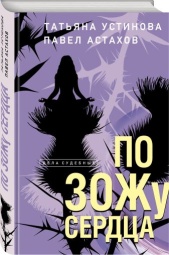 У 80              		    Устинова Татьяна, Астахов Павел.По ЗОЖу сердца. – Москва: Эксмо, 2020. – 320 с. – (Дела судебные) – ISBN 978-5-04-115474-5 (в пер.): 402.58.Судью Елену Кузнецову подставили и оклеветали! Против нее ополчились все столичные СМИ — кто-то весьма успешный и влиятельный затеял эту травлю в масс-медиа. Следы ведут в компанию, специализирующуюся на здоровом питании и техниках просветления. Лену угораздило однажды сходить туда на тренинг и благополучно покинуть это заведение, а теперь ее обвиняют во всех мыслимых и немыслимых грехах. А ведь совсем недавно подобные проблемы настигли и других успешных женщин, посещавших эти тренинги, и теперь их судьба плачевна. Лена придется приложить все силы, чтобы не повторить их историю…
84(2Рос=Рус)6-44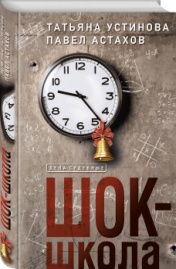 У 80              		    Устинова Татьяна, Астахов Павел.Шок-школа. – Москва: Эксмо, 2021. – 288 с. – (Дела судебные) – ISBN 978-5-04-117583-2 (в пер.): 402.58.Судья Елена Кузнецова была очень рада за свою сестру: той удалось устроить сына Сеньку в престижную школу! Конечно, Натке пришлось раскошелиться, но она уверена, что вложение средств того стоит — в классе пятнадцать учеников, все из приличных состоятельных семей… Вот только она не учла, что ее собственная семья в этот элитный круг не очень-то вписывается: сына Натка воспитывает без мужа, с утра до ночи работает, а не проводит время в салонах красоты, как родительницы других учеников. Очень быстро начались проблемы, решать которые, как обычно, пришлось Лене, когда она обнаружила у себя на столе иск к школе от ее собственной сестры…
84(2Рос=Рус)6-44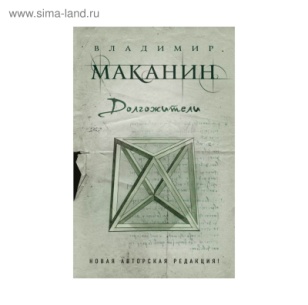 М 15              		    Маканин, Владимир.Долгожители. – Москва: Э, 2017. – 384 с. – (Проза современного классика Владимира Маканина) – ISBN 978-699-75008-5 (в пер.): 318.95.Человеческая жизнь - это река с быстрым течением: одного сносит к счастливым берегам, полным надежды и уюта, другого - к берегам печальным, полным сомнения и душевной смуты. А третий так и плывет по течению, не останавливаясь, не причаливая, и жизнь его полна тревог.
Герои маканинских рассказов - как правило - люди за тридцать, у них уже есть за плечами опыт любви и измен, они знают, как может предать лучший друг и как помогает порой лютый враг. И все же в их жизни есть место чуду и подвигу, настоящей верности и прощению!84(2Рос=Рус)6-44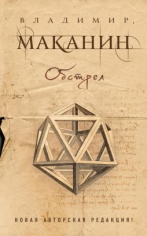 М 15              		    Маканин, Владимир.Обстрел. – Москва: Эксмо, 2018. – 256 с. – (Проза современного классика Владимира Маканина) – ISBN 978-699-70904-5 (в пер.): 318.95.Острый и злой роман Маканина "Обстрел" - это абсолютно новая авторская редакция хорошо известного читателю романа "Испуг", в свое время наделавшего много шуму. В чем только не обвиняли Маканина, когда "Испуг" увидел свет: и в упрощении, и в пошлости, и в эротизме. Прочесть сложную метафору Силы и Бессилия самого Времени в столкновении с политическим катаклизмом смогли немногие. Новая редакция романа призвана расставить все точки над i и заставить по-новому взглянуть на события начала девяностых в нашей многострадальной стране.
84(2Рос=Рус)6-44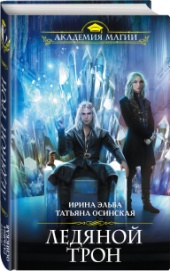 Э 53              		    Эльба, Ирина.Ледяной трон. – Москва: Эксмо, 2020. – 384 с. – (Академия Магии) – ISBN 978-04-104929-4 (в пер.): 326.68.Когда-то у меня было все - любимый брат, верный друг и жизнь, похожая на сказку. Я любила и была любима. Но теперь... Мой мир - осколки прошлого. Мое сердце - в оковах льда. Я живу лишь одним желанием: отомстить тому, кто лишил меня будущего. Впереди ждет игра со Снежным королем, а главный приз - Ледяной трон. Так пусть победит сильнейший!
84(2Рос=Рус)6-44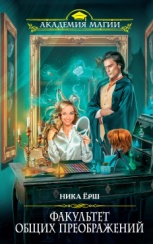 Ё 80              		    Ёрш, Ника.Факультет общих преображений. – Москва: Эксмо, 2019. – 448 с. – (Академия Магии) – ISBN 978-04-104079-6 (в пер.): 326.68.В мире магии и волшебства есть место и обычным людям. Они живут, мечтая о простых вещах. Но что делать, если привычный мир рушится в одночасье, и жизнь висит на волоске? Бежать. И не куда-нибудь, а в тайную академию, где обучают преображению! Магический грим, умелые руки красавца-проректора и смекалка даже простую девушку могут изменить до неузнаваемости.Сумеет ли Бриана стать своей среди тех, кто с детства обучен колдовать? Сможет ли избежать наяву встречи с собственным кошмаром? Настало время преображений. И только интуиция подскажет, под какой маской прячется талантливый преступник, цель которого - любой ценой уничтожить единственного свидетеля.
84(2Рос=Рус)6-44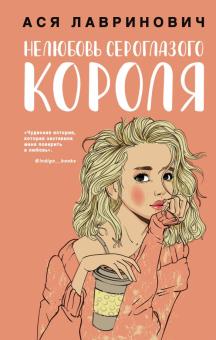 Л 13              		    Лавринович, Ася.Нелюбовь сероглазого короля. – Москва: Эксмо, 2021. – 384 с. – ISBN 978-04-115514-8 (в пер.): 326.68.Даша Севастьянова думала, что единственное, о чем ей стоит беспокоиться в последний учебный год, – это предстоящие экзамены, но внезапно проблемы стали нарастать как снежный ком. Непонимание в семье, возникшая симпатия к другу детства, новенькая, которая решила занять ее место и стать самой популярной девчонкой в школе… А еще эта дурацкая необходимость изображать влюбленную пару вместе с ненавистным Робертом Кайзером! И все из-за того, что кое-кто не умеет держать язык за зубами. Кайзер думает, что обыграл ее? Что ж, вызов принят…
84(2Рос=Рус)6-44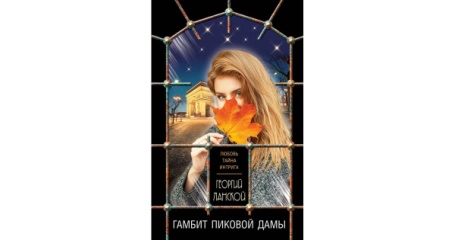 Л 22              		    Ланской, Георгий.Гамбит пиковой дамы. – Москва: Эксмо, 2020. – 320 с. – ISBN 978-04-108557-5 (в пер.): 284.87.Сбежав из страны после смерти мужа и получив наследство, Алиса тихо жила в пригороде Парижа, надеясь, что все неприятности позади. Старых друзей у нее не осталось, но есть давний враг - он терпелив, умен и безжалостен. Всего одна случайная встреча - и жизнь Алисы снова превращается в кошмар. И неважно, что враг уже сделал тот самый шаг от ненависти до любви, ведь сама она может ответить на его чувства только смертельным ударом. Ей придется убить своего врага или погибнуть самой…